KS2- Home Learning January 2021Our current topic is TOYS. Here are some other websites and activities which you can explore with your child. https://www.youtube.com/watch?v=eb53_Kdc1XI   This is a song about toys in a box. You can work together: look at naming the toys  find the same toys where you livepoint at the toys that appear in the songlook at the words on the screenvocalise to the songhttps://www.youtube.com/watch?v=n6zDC2b-w8E  This video looks at where we play with different toys. It shows toys which are for inside, toys for outside and toys at the playground. You can work together:point to toys (real toys or on the screen) as they appear on the screenlet your child decide which toys they prefer (give them a choice and see which they want to explore) match toys to images on the screen share the toys request the toys (Can I have the ball?) tidy the toys awayhttps://www.youtube.com/watch?v=DdRvJLbYt7A  This song extends the theme of favourite toys. You can work together:explore not only your child’s favourite toys but also the favourite toys of other family members match toys to photographs of family members who like them hand over favourite toys to members of the familyshare those toys with individual family members. This song also looks at describing a toy. While your child plays with a toy you can point out the features of the toy. (For example, “Two wheels,” “It’s blue,” “It’s small.” “It flies.”) https://www.youtube.com/watch?v=BoJBeGUHGv8 This is a very short but very lively song about looking in a toy box and seeing what’s inside and then putting the toys away again after. Very helpful for children who don’t want to tidy up! https://www.youtube.com/watch?v=8-SWzpdcl6E In this song objects are hidden and children have to guess the toy. You can work together: Match a real toy to the toy on the screenVocalise to the song togetherAsk ‘what is it?’ when you child touches a toyPoint to the objects as they become clear in the videoPlay the game with different toys which you can hide and slowly reveal parts of The following website is used by school with a subscription;https://www.poissonrouge.com/members/bravenewfishFor Poisson Rouge please use these log on details- login: benhan.ukpassword: cvdg3457PFHYou can also use Twinkl for free during the current lockdown. It has lots of resources which you can explore. https://www.twinkl.co.uk/ Here are some links to activities which you can use: Colouring in toys: https://www.twinkl.co.uk/resource/t-t-801-toys-colouring-postersColouring in TOY STORY toys. https://www.twinkl.co.uk/resource/toys-colouring-pages-t-tp-69824Pictures of toys which you can match to the video links above or to your child’s own toys. https://www.twinkl.co.uk/resource/t-t-774-toys-display-photosLabels for toys. https://www.twinkl.co.uk/resource/t-m-991-toy-tray-labelsStory: The old toy room. It’s on powerpoint, but most computers will have some way to open the story. It has lots of words in, so accessing the story for your child could involve one or more of the following ideas… You can work together: pointing to named objects or colours finding shapes within a picture (“Can you find a square?”)finding big and small toys on the pagecounting toys on the pagefinding a named letter or word (more advanced) following along with their fingerturning pages (pressing a button on the computer when you ask them) making eye contact while readingvocalising to the story to look at the story again https://www.twinkl.co.uk/resource/the-old-toy-room-story-powerpoint-t-or-1127Bingo. You can use this activity to match pictures, look at money (if appropriate) or you can just play Bingo! https://www.twinkl.co.uk/resource/t-n-128-toy-shop-bingoHere are some PECS symbols which you can use with your child: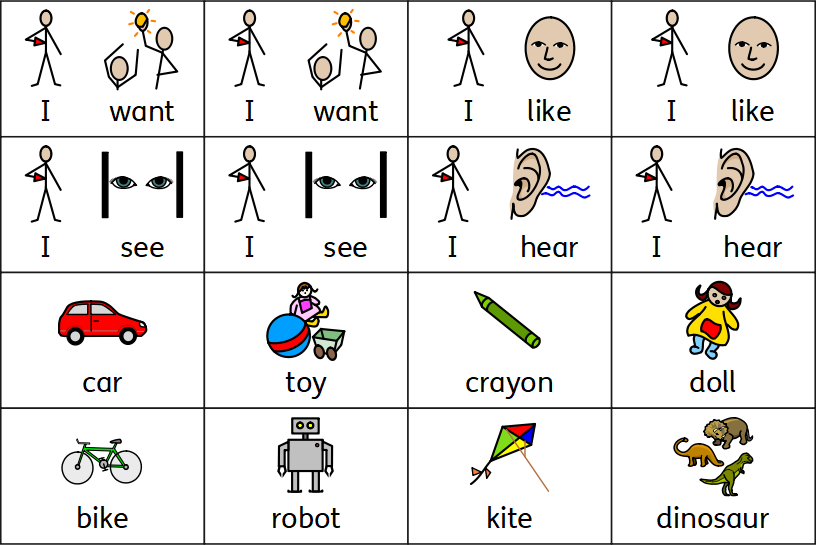 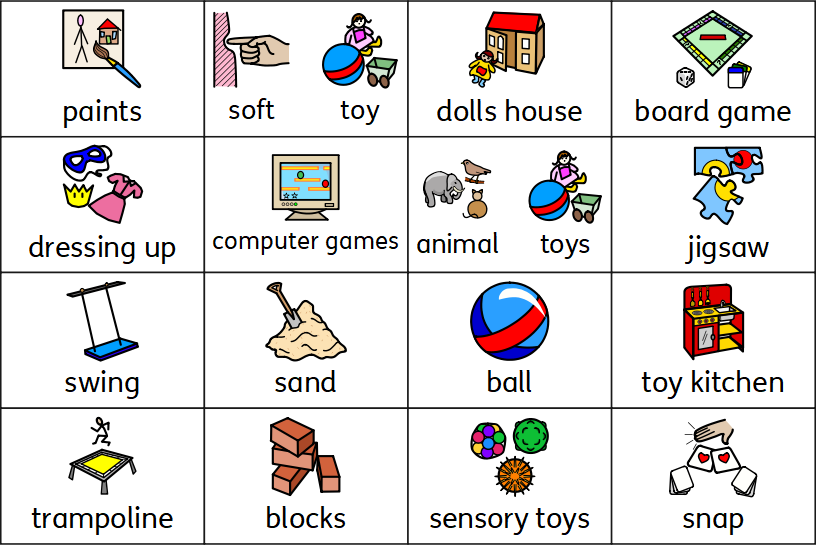 Here are some Makaton symbols for toys: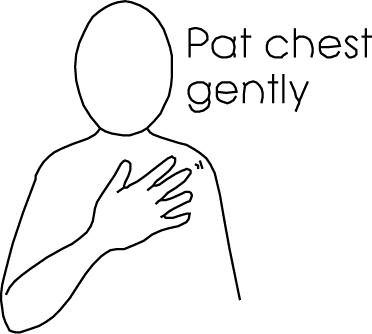 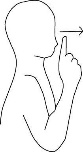 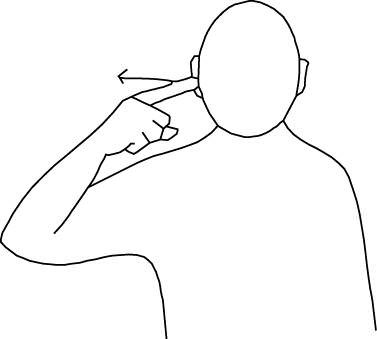 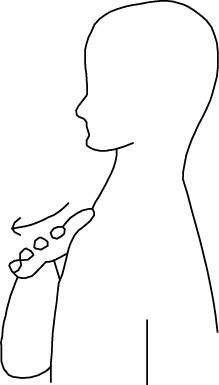         I want				  I like 					              I hear			              I see 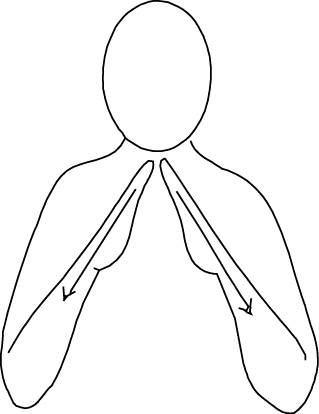 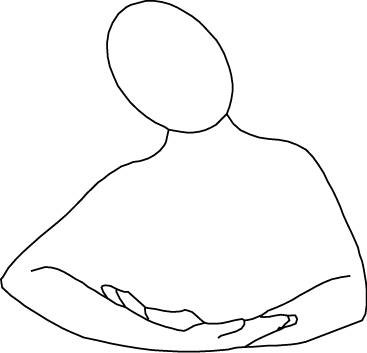 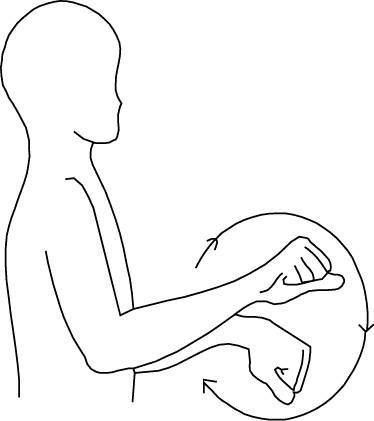 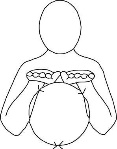   bicycle 				       ball 					doll 				             house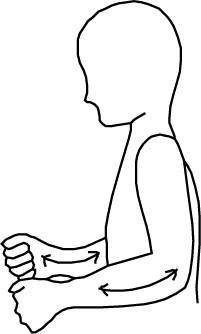 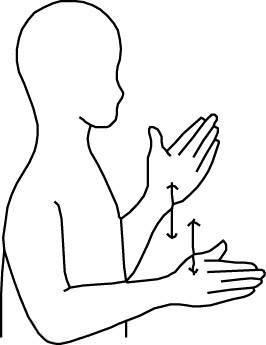 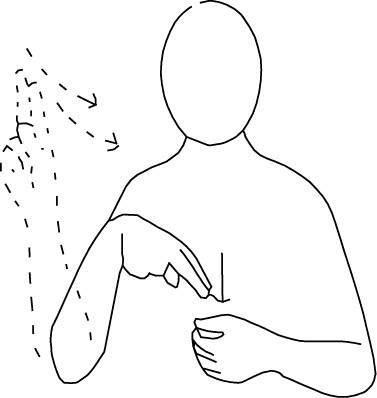 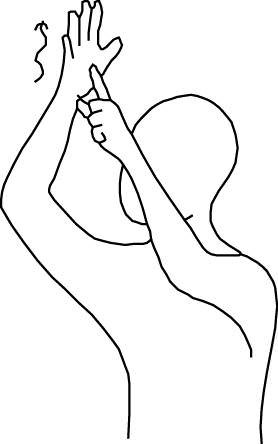                  kite			               paint                     		               robot				         swing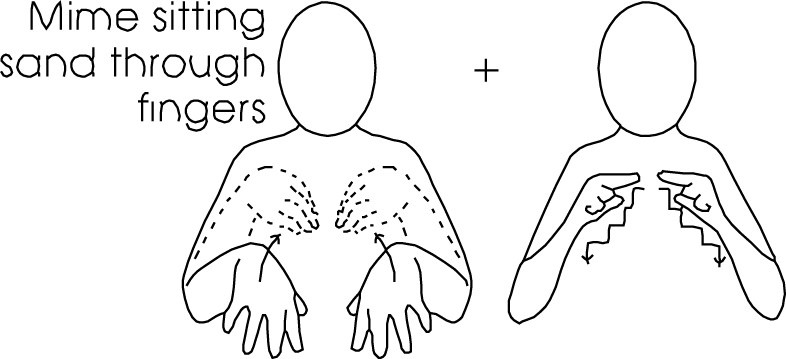 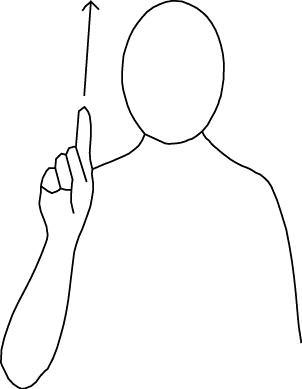 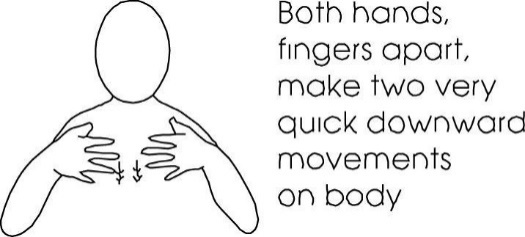 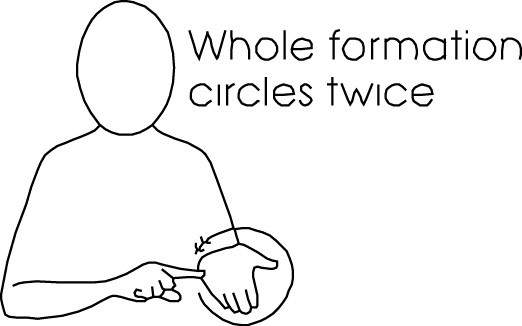           toy						    dressing up 							       sand (castle) 